 РЕКОМЕНДАЦІЇ ЩОДО ЗАПОБІГАННЯ ТОРГІВЛІ ЛЮДЬМИ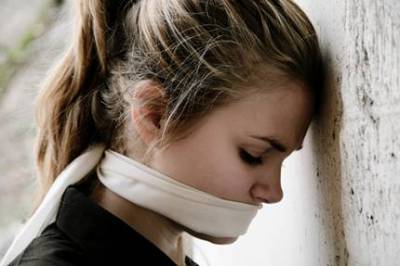 Наш країна плідно працює для запобігання торгівлею людьми. Але ми самі повинні бути уважними і обережними. А для тих, хто мріє отримати гарну роботу за кордоном, слід звернути увагу на наступну інформацію: торгівці людьми діють через агенції з працевлаштування, фірми шоу-бізнесу та служби знайомств. Також вони розміщують брехливі оголошення в газетах та на стендах, звертаються з пропозиціями просто на вулиці, допомагають матеріально, щоб затягнути людину в боргову кабалу. Часто торгівцями живим товаром виявляються добрі знайомі чи друзі, причому значний відсоток серед них – жінки. Найчастішими формами експлуатації є нелегальна секс-індустрія, примусова праця, сурогатне материнство, втягнення в злочинну діяльність та примусове донорство. Пам’ятайте, що жертвами стають як жінки, так і чоловіки, а також неповнолітні діти.Якщо Ви або Ваші знайомі вирішили поїхати за кордон, пам'ятайте наступні рекомендації:1. Ніколи нікому у жодному разі не віддавайте свої ідентифікаційні документи крім офіційних службовців! Завжди отримуйте та сплачуйте за свій закордонний паспорт, візи та проїзні документи самі. Це врятує Вас від боргової кабали та стане на перешкоді торгівцям людьми використати Ваші документи для вчинення інших злочинів. 2. Обов'язково візьміть із собою копію внутрішнього та закордонного паспортів. В разі необхідності ці копії можуть спростити процедуру отримання документів на повернення в Україну.3. Ви можете отримати додаткову інформацію, зателефонувавши до громадських організацій, що протидіють торгівлі людьми в Україні.4. Переговори про працевлаштування за кордоном, навчання, туристичні подорожі чи шлюб не ведіть наодинці з агентом. Запросіть взяти участь у переговорах свою довірену особу, члена сім'ї чи близьку людину. Перевірте, чи має агент або фірма ліцензію на посередництво у працевлаштуванні за кордоном. Таку інформацію можна перевірити в Державному центрі зайнятості Міністерства праці та соціальної політики України за телефоном 8-044-289-50-97 щоденно після 17:00.5. З метою працевлаштування за кордоном необхідно укласти трудовий договір зрозумілою для вас мовою. Такий договір оформляють у двох примірниках, один з яких залишається у Вас.6. Якщо Ви їдете за кордон законно працювати, необхідно отримати робочу візу. Туристична або гостьова віза не дає права на роботу. Ви можете стикнутися з нелегальним становищем, експлуатацією та принизливою депортацією із країни. 7. Термін законного перебування на території іноземної держави вказаний у візі. Не користуйтесь послугами незнайомців, які пропонують послуги щодо подовження цього терміну.8. Залиште своїм родичам та друзям декілька копій наступних документів: внутрішнього паспорту України, закордонного паспорту, візи, контракту, свідоцтва про народження, проїзних документів та фотографії. До того ж, повідомте їм телефонні номери свого роботодавця, своїх друзів за кордоном, консульства (посольства) України та місця потенційного проживання.9. Якщо за кордоном Ви потрапили у важку ситуацію, зверніться по допомогу до посольства або консульства України в країні перебування або зателефонуйте до Міністерства закордонних справ України.